Il/La sottoscritto/a ______________________________ _________________________nat_ a _______________________________ (Prov. ____) il ____________________  e residente a ___________________Cap. ______ in Via ___________________________Titoli accademici _________________________________________________________________Professione ______________________________________________________________________Telefono: ____________________             Cellulare: ____________________________E-mail: ___________________________@________________________chiede di essere ammess_ in qualità di  SOCIO con decorrenza dal 1 Gennaio ________,  dichiarando di accettare lo Statuto e il Regolamento della Società stessa.Siracusa_______________                                                                        Firma							             __________________________Informativa ai sensi del Regolamento UE n. 679/2016 GDPR(General Data Protection Regulation)Gentile Signore/a, desideriamo informarLa che l’Associazione Amici dell’Inda, di seguito semplicemente “Amici Inda” con sede in Siracusa via Maestranza n 103, email amiciindasr@gmail.com, Tel. 0931- 465446, in qualità di Titolare e Responsabile, tratterà i dati personali, identificativi ed anagrafici da Lei conferiti con la richiesta di associazione, in conformità a quanto previsto dal Regolamento UE n. 679/2016. Il conferimento dei dati è necessario per l’instaurazione o il mantenimento del rapporto associativo e il raggiungimento delle finalità dell’associazione; i dati conferiti saranno, quindi, utilizzati esclusivamente per lo svolgimento dell’attività istituzionale, quali la gestione anagrafica degli iscritti, l'invio di materiale informativo e di comunicazioni, le elaborazioni statistiche e, in genere, quanto necessario per il funzionamento di “Amici Inda”. La informiamo, inoltre, che i Suoi dati personali, identificativi ed anagrafici saranno trattati con le modalità appresso indicate: - I dati personali da Lei conferiti saranno trattati da “Amici Inda” mediante mezzi informatici e supporti cartacei per le finalità connesse all'attività da essa svolta. - Il trattamento sarà svolto manualmente (es. compilazione di registri, libri sociali ecc.) e anche mediante strumenti elettronici, adottando misure tecniche e organizzative adeguate per garantire un livello di sicurezza appropriato rispetto al rischio. - Il trattamento sarà svolto dal Titolare del Trattamento. - I dati raccolti saranno conservati per la durata del rapporto associativo. - I Suoi dati personali potranno essere comunicati a terzi nell'ambito di iniziative da questi poste in essere con “Amici Inda”, per i fini istituzionali della stessa. - “Amici Inda” potrà avvalersi di collaboratori esterni per esigenze tecniche ed organizzative. - Ella ha il diritto di ottenere senza ritardo la conferma dell'esistenza dei dati personali che La riguardano e la comunicazione in forma intelligibile dei medesimi e della loro origine. - Ella ha il diritto di accesso ai dati, il diritto di chiederne la rettifica, la cancellazione o la limitazione del trattamento, il diritto di opporsi al trattamento, il diritto di revocare il consenso al trattamento, in qualsiasi momento, il diritto di fare reclami al Garante della Privacy. - La revoca del consenso non pregiudica la liceità del trattamento basata sul consenso prestato prima della revoca. CONSENSO AL TRATTAMENTO DEI DATI PERSONALI Il/La sottoscritto/a, letta l’informativa che precede, acconsente al trattamento dei propri dati personali, identificativi ed anagrafici con le modalità e per le finalità descritte nell’informativa stessa. Siracusa, __________________ Nome e cognome ______________________________ Firma    ______________________________________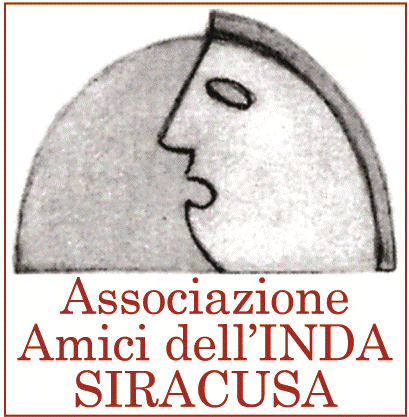 		Associazione Amici dell’INDAVia Maestranza 103 – 96100 – SiracusaTel/fax 0931 465446 – www.amiciindasr.ite-mail: amiciindasr@gmail.comADERENTEUNIVERSITARIOGIOVANEAccettata con deliberazione del Consiglio Direttivo del   __________________Accettata con deliberazione del Consiglio Direttivo del   __________________Accettata con deliberazione del Consiglio Direttivo del   __________________Tessera n. ________________ IL PRESIDENTE________________________